Összekötőkeretek ZVR 20Csomagolási egység: 1 darabVálaszték: C
Termékszám: 0093.0191Gyártó: MAICO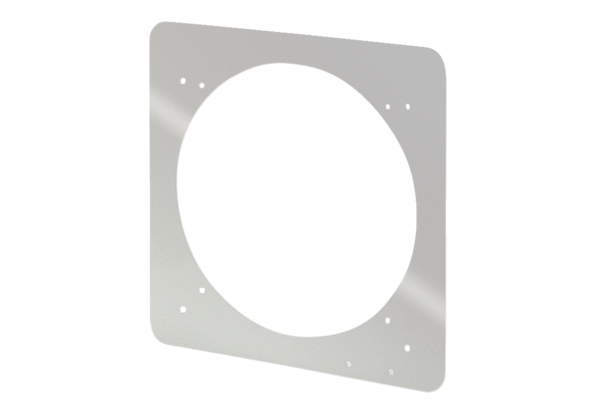 